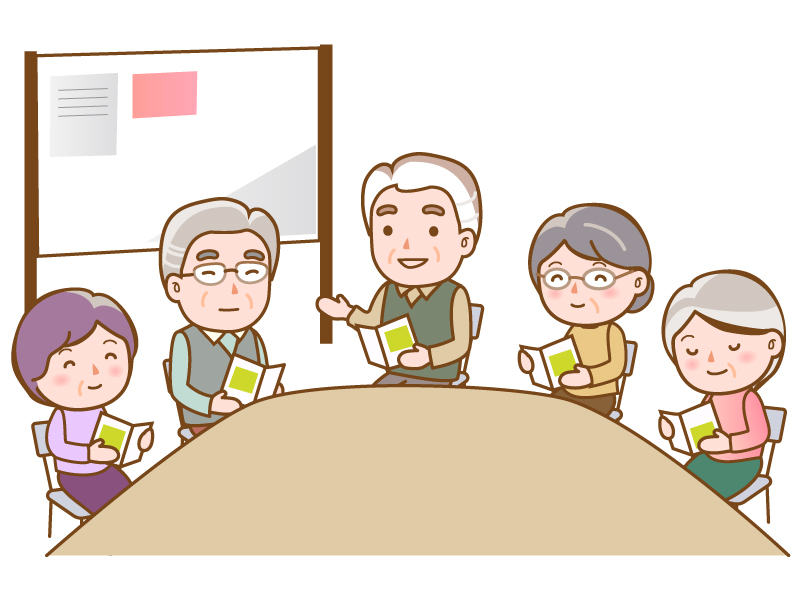 2月度連合町会役員会議事録2月の議事内容は以下の通りです。　　　　　　　　　　１，弔慰金贈呈先の変更について会則第26条の３に弔慰金贈呈に関する規程があります。現在の規程は、「会員・会員の配偶者・会員の同居の父母」にご不幸があったときとなっています。最近の状況を考慮して、「会員同居の家族（但し、退会された方及び会費未納の方を除く）」　とする内容です。総会に付議し、皆様のご判断を仰ぐことに致しました。２，令和6年事業案　以下の内容を新たに織り込むことに致しました。　①スタンドパイプ導入に伴う消火訓練の実施　②デジタル情報利用のためのデジタル講習会等への参加　③弔慰金既定の見直し　④防犯講習会の推進３，町会事務所へのAED設置　AEDが高価なことから、区に相談することにしました。４，回覧方法等のマニュアル作成　新任支部長様や班長様がスムーズに仕事ができるよう、町会事務局でマニュアルを作成することにしました。４、　区民館の改修工事中の町会会館の利用　　職員が執務中の月～木曜日の9：00～12：00とし、利用目的は【会議】【事前の予約を頂く】ことにしました。